CHƯƠNG TRÌNH HỘI THẢO KHOA HỌCMô hình cân bằng tổng thể và các phương pháp phân tích tác động của các Hiệp định thương mại tự do đến cơ cấu kinh tế quốc giaThời gian: 08h00 ngày 23/03/2018 (Thứ Sáu)Địa điểm: Hội trường E, Trường Đại học Kinh tế - 71 Ngũ Hành Sơn – Tp. Đà Nẵng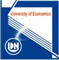 ĐẠI HỌC ĐÀ NẴNGTRƯỜNG ĐẠI HỌC KINH TẾ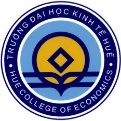 ĐẠI HỌC HUẾTRƯỜNG ĐẠI HỌC KINH TẾ7h45-8h00ĐÓN TIẾP ĐẠI BIỂU 8h00-8h05Tuyên bố lý do, giới thiệu đại biểu8h05-8h10Phát biểu chào mừng Hội thảoLãnh đạo Trường Đại học Kinh tế - ĐHĐN8h10-8h30Modelling trade in VietnamGS.TS. Paul HareĐại học Harriot Watt8h30-9h00Ứng dụng mô hình CGE trong phân tích tác động của thay đổi chính sách kinh tế vĩ môPGS.TS. Nguyễn Mạnh ToànTrường Đại học Kinh tế - ĐHĐN9h00-9h30TIỆC TRÀ – GIẢI LAO9h30-9h50Phân tích vào – ra liên vùng: Đông Nam bô, Tây Nam bộ và phần phần còn lại của Việt NamTS. Bùi TrinhViện Nghiên cứu phát triển Việt Nam9h50-10h10Ước lượng và kiểm định mô hình cân bằng tổng thể theo cách tiếp cận MEPGS.TS. Võ Thị Thúy AnhTrường Đại học Kinh tế - ĐHĐN10h10-10h30Áp dụng phương pháp hồi quy generalized method of moments (GMM) lên mô hình lực hấp dẫn (Gravity Model) trong phân tích tác động của các hiệp định thương mại tự do đối với kinh tế Việt NamTS. Hoàng Thanh HiềnĐại học Duy Tân10h30-10h55Thảo luận & Trao đổi10h55-11h00TỔNG KẾT, BẾ MẠC HỘI THẢO